Цены на элементы ЖБИ колодцаВид изделияНаименование изделияРазмерыРазмерыРазмерыМасса, кгЦенаБетонные кольцаБетонные кольцаБетонные кольцаБетонные кольцаБетонные кольцаБетонные кольцаБетонные кольца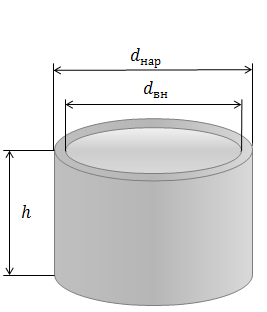 КС 7-3dвн = 700dнар= 890h = 290125800 р.КС 10-3dвн = 1000dнар= 1160h = 290200900 р.КС 10-6dвн = 1000dнар= 1160h = 5902001200 р.КС 10-9dвн = 1000dнар= 1160h = 8906001500 р.КС 15-3dвн = 1500dнар= 1680h = 29011001900 р.КС 15-6dвн = 1500dнар= 1680h = 59011002200 р.КС 15-9dвн = 1500dнар= 1680h = 89011002500 р.КС20-9dвн = 2000dнар= 2200h = 89016004200 р.Крышки колодцевКрышки колодцевКрышки колодцевКрышки колодцевКрышки колодцевКрышки колодцевКрышки колодцев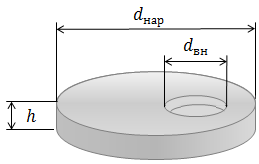 ПП10-1dвн =dнар= 1200h = 1402451200 р.ПП 15-1dвн =dнар= 1700h = 1506902100 р.ПП 20-1dвн =dнар= 2200h = 16013704000 р.Бетонные днища колодцевБетонные днища колодцевБетонные днища колодцевБетонные днища колодцевБетонные днища колодцевБетонные днища колодцевБетонные днища колодцев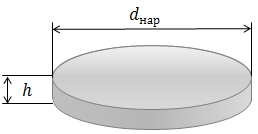 ПН 10-1-dнар= 1200h = 1402601200 р.ПН 15-1-dнар= 1700h = 1507302100 р.ПН 20-1-dнар= 2200h = 16015504000 р.